2. Exercices de révisions – Géographie2ème  année communeMme LerensExercice 1 : Maîtrise des notions du thème 4.Complète le titre de chaque colonne du tableau.Complète les phrases à l’aide des termes géographiques adéquats:Aux heures de pointe, de nombreux ………………………… , c'est-à-dire des personnes qui se déplacent chaque jour de leur domicile à leur lieu de travail en empruntant  nos voies de communication.    
Lorsque ces voies de communications convergent vers un même lieu, elles forment des …………………………………………………………………… . De plus, dans une région, lorsqu’elles sont reliées entre-elles, elles forment un …………………………………………… .
L’augmentation du nombre de camions, de voitures …  provoque de nombreux embouteillages. Dès lors, ……………………………………………… , c'est-à-dire la distance parcourue pour une unité de temps précisée (par exemple, une heure) diminue. Exercice 2 : construire un graphique simpleDocument :« Après une enquête, on a pu établir que le personnel des Facultés Universitaires de Namur se rendait au travail de la façon suivante : 10% en bus ; 5% en pratiquant le covoiturage ; 48% en voiture ; 15% à pied ; 4% en vélo ; 18% en train ». Comment communiquer les données du texte, de manière rapide et visuelle ?………………………………………………………………Les données de l’enquête se rapportent-elles à une évolution ou à une répartition ?   ………………………………………………………………
Construis le graphique qui convient. N’oublie pas de lui donner un titre.Tire une conclusion.………………………………………………………………………………………………………………………………………………………………………………………………………………………………………………………………………………………………………………Exercice 3 : Lire un tableau de données et annoter une carteDocument : classement des principaux aéroports européens (1999)Nomme :le moyen de communication présenté : ………………………………………la voie de communication :  ……………………………………………………………Sur la carte muette ci-dessous, localise par leur initiale les 6 aéroports les plus importants en ce qui concerne le transport des marchandises.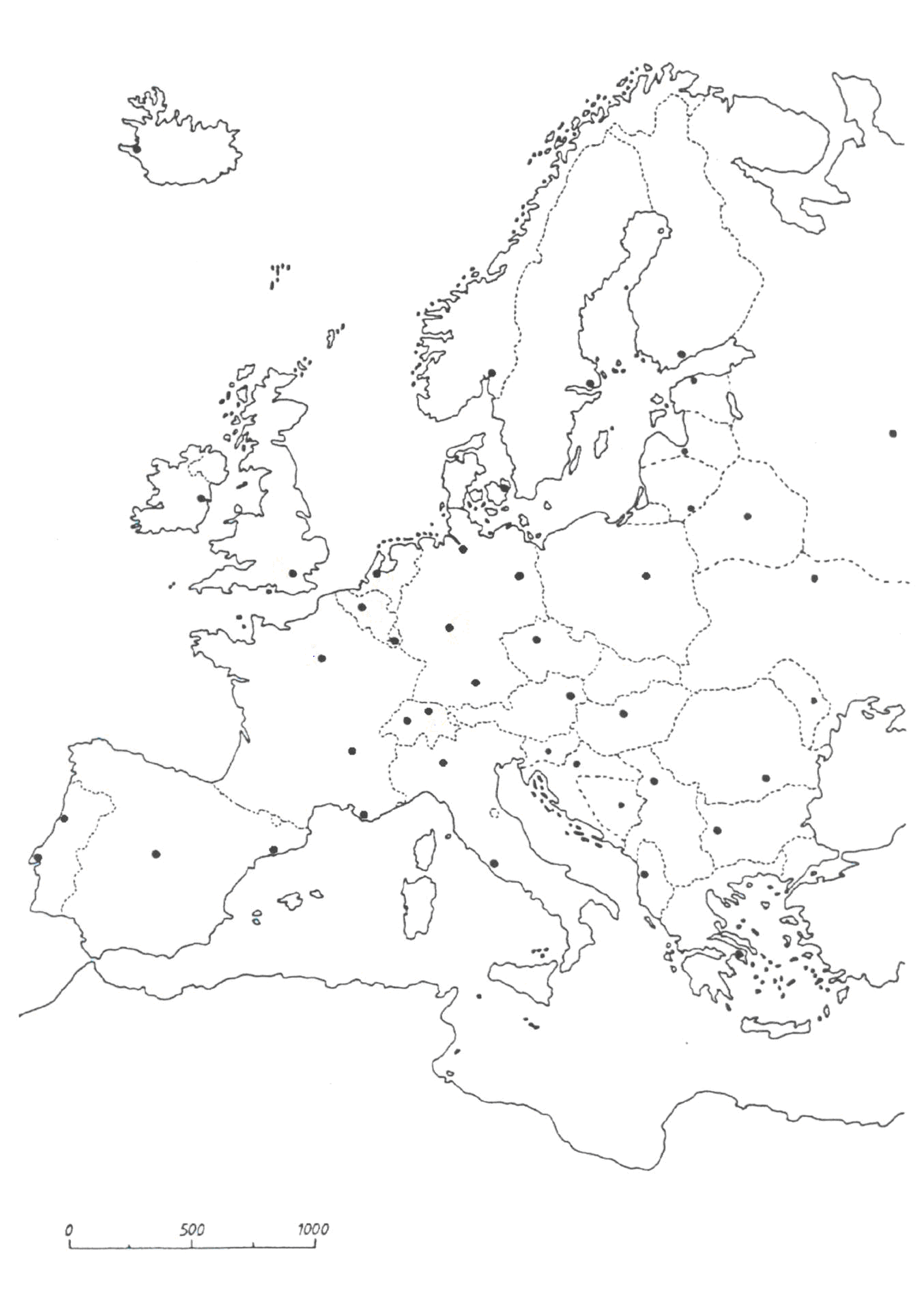 Exercice 4 : Lire une carte/un plan1. Quelle est la distance réelle entre l’aéroport de Montréal-Dorval et la ligne d’arrivée (Finish) ? Développe ton calcul.									Echelle : 1/300 0002. Quelle est la distance réelle entre deux villes si l’échelle  de la carte est de 1/400 000 et la distance entre ces deux villes sur cette carte est de  6 cm.3. Quelle est la distance réelle entre deux villes si l’échelle  de la carte est de 1/200 000 et la distance entre ces deux villes sur cette carte est de  7,5 cm.Train  -  Métro  -  …Rail  -  Chemin de ferAuto  -  Camion  -  …Route  -  …Téléphonie  -  …Câbles  -  …Péniches  Canal  -  …AvionVoies aériennesPassagersPassagersMarchandises RangMillionsMillions de tonnesLondres1103.61.73Paris269.91.22Francfort345.81.40Amsterdam437.11.18Madrid528.00.29Rome624.70.16Milan723.60.27Munich821.30.11Zurich920.90.49Bruxelles1020.00.64